Parecer do Orientador / Supervisor sobre o Trabalho de Conclusão de CursoNome do Aluno: _____________________________________________________________Modalidade: Estágio em Laboratório de PesquisaApreciação sobre o trabalho:(   ) Muito bom   (   ) Bom     (   ) Regular	(   ) RuimComentários (preenchimento obrigatório):NOTA: _________   ( __________________________)		___________________________________________________Nome e Assinatura do Parecerista                                                                                                                     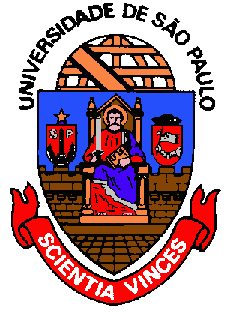 UNIVERSIDADE DE SÃO PAULOFaculdade de Ciências Farmacêuticas de Ribeirão PretoComissão de Graduação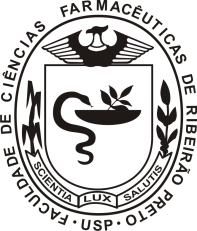 